INFORMACJA
o wyborze najkorzystniejszej ofertyDziałając na podstawie art. 253 ust. 1 oraz ust. 2 ustawy z dnia 11 września 2019 roku Prawo zamówień publicznych (Dz. U. z 2021 r., poz. 1129 ze zm.) w związku z art. 239 i następnymi oraz art. 266 tej ustawy Zamawiający – Gmina Wiskitki – informuje o wyborze najkorzystniejszej oferty w postępowaniu.Zestawienie złożonych ofert wraz z punktacją przy ocenie:Jako najkorzystniejszą w postępowaniu wybrano ofertę Wykonawcy nr 1.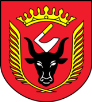 GMINA WISKITKI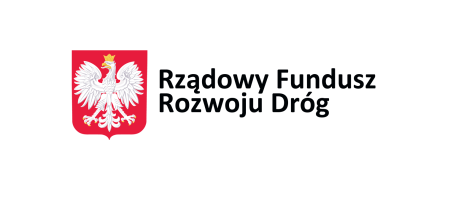 Wiskitki, dnia 10 grudnia 2021 r.IZRK.271.30.2021L.p.WykonawcaPunktacja dla kryteriówPunktacja łącznaMiejsce w rankingu ofertUwagi1.Przedsiębiorstwo Wielobranżowe RYDMAR Ryszard ChłystekJuliopol 9696-512 MłodzieszynKryterium „Cena”: 60%Kryterium: „Czas realizacji zlecenia”: 40%100 pkt – 100%1brak2.GRANAR Sp. z o. o.ul. Sady Żoliborskie 3/13701-770 WarszawaKryterium „Cena”: 50,64%Kryterium: „Czas realizacji zlecenia”: 40%90,64 pkt – 90,64%2brak3.MABAU spółka z ograniczoną odpowiedzialności ą sp.k.Szymanów ul. Alternatywy 905-532 BaniochaKryterium „Cena”: 46,17%Kryterium: „Czas realizacji zlecenia”: 40%86,17 pkt – 86,17%3brak